		                                                       Sridaran 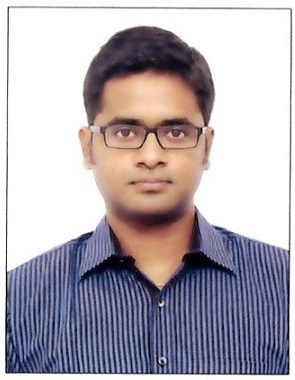 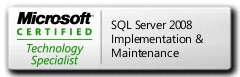 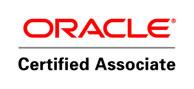 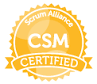 Sridaran.332343@2freemail.com 		          SQL Database Administrator7.5 years of comprehensive skills & knowledge inNotable Milestones Reduced SQL server installation time up to 80% by automating installation through PowerShell Automated SQL server in place upgrades from 2008 to higher versions (2012,2014) using PowerShell, thereby reducing 70% of time needed for inplace upgradesHave used waits and queues method, OS counters, profiler and various DMV’s during performance issues and identified root cause of the issues and have identified permanent fixesHave configured and maintained peer to peer replication between four different regions and made database accessible from respective local region and hence reduced query response time up to 50%Have performed SQL server cluster installations/patching in both active-active and active-passive up to 4 physical nodes  Have designed, configured and maintained database backups for databases as per the define RTO across servers and with error rate of almost 0% and also regularly performed Restore tests to ensure RTO is metBaselined many servers using Perfmon counters, do reviews half yearly and if needed moved databases or added resources as per the report, and always maintained optimal server healthHave worked in DEVOPS model, and have designed and implemented automated solution for self-help portal and DR setups thereby reducing time up to 90%Handled high critical financial databases with well-planned high availability solutions like Logshipping, Mirroring, AlwaysOn and maintained server uptime as per SLA definedConstantly reviewed bad, duplicate indexes and removed, modified as per the need and thus maintain the performance of the highly critical serverMaintained 2000 Production servers, around 2000 instances with more than 9000 databases including VLDBs of size 9TBTechnical Skill SetDatabase: SQL 2005, SQL 2008, SQL 2012, SQL 2014 Installation of SQL server, optimal configuration of SQL server/databases, Migration of SQL server from lower to higher version, Upgradation of SQL server to new edition and patching and managed all databasesDatabase security management using least privilege model High-Availability and Disaster Recovery (“HADR” together) using “AlwaysON Availability Groups” (AOAGs), Failover Clustering, Mirroring (Sync & Async), Replication (Transaction, Snapshot & peer-to-peer) and Log Shipping.Multi server backup implementation and planning recovery solutionPerformance TuningWaits and Queues method, Perfmon counters, various DMVs, DBCC commands to troubleshoot performance related issuesMap tool for collecting metrics and server details and reviewing it periodicallyIndexing strategies, Index maintenance -Rebuild/Reorganise, identifying duplicate index, missing index and maintaining statistics.Baselining and benchmarking using various tools including DMV, perfmon countersMicrosoft BI Services – SSRS, SSISInstallation of SSRS and Configuration of the same using Report Services Configuration ManagerDeploying SSRS reports and maintain securityInstallation of SSIS, Creating of SSISDB Catalog and Deploy SSIS Projects.Development Automation TSQL/PowerShell/NodeJSPowerShell automation for many automation of regular DBA tasks like installation, migration, self-service portalCreate Stored procedures, functions, triggers and optimized them Have performed role of scrum master in DEVOPS Agile team and have knowledge about Jira dashboard setup resulting in a cross functional team, with lot of automations made.Knowledge on Node JS, HTML for front end developmentOperating System: Windows 2003, Windows 2008, Windows 2012Creation, Configuration and Management of Windows-Failover-Clustering and Windows Server Failover Clustering (WFSC).Cluster Disk management, adding storage and setting dependenciesDomain Knowledge: IT, Retail, Consulting, Insurance, FinanceCertificationsMS Certified Technology Specialist (MCTS-SQL Server 2008) Oracle Certified Associate (OCA) 10gCertified Scrum Master (CSM –Scrum Alliance)Career HighlightsAs Core SQL Production DBAProject #1Project name 		 	:     EI Client        		 	:     FidelityOrganization			:     Fidelity investmentsDesignation		 	:     SQL Server Database AdministratorEnvironment			:     SQL Server 2000/2005/2008 on Win Server 2003/2008Team Size  			:     11Duration      			:     November 14 – Till dateRoles and Responsibilities: Installation of SQL Servers 2008, 2012, 2014 stand alone and cluster installation, applying SQL Server service packs.Up gradation and migration of Database from SQL Server 2005 to 2008 and 2012,2014Installation and maintenance of clustered instancesWorked on setting up Jira dashboard and automationHave successfully planned and migrated many SQL server instances during datacenter exits with less downtime and as per SLAConducted root cause and analysis for database incidents and problemAnalyzed database growth and performance metricsWorked in DEVOPS team, and automated logshipping, mirroring setupsWorked in lot of performance tuning using various tools like profiler, Database engine tuning advisor and DMVs (waits and queues method)Have very good theoretical and practical knowledge in SQL server indexes and have created and maintained indexes according to best practices across serversCoordinating and working on various change requestsSQL server Migration automation, logshipping DR test automationProject #2Project name 		 	:     Se2 Client        		 	:     Se2Organisation			:     iNautixDesignation		 	:     SQL Server Database AdministratorEnvironment			:     SQL Server 2000/2005/2008 on Win Server 2003/2008Team Size  			:     4Duration      			:     March 13 – November 14Roles and Responsibilities: Installation of SQL Servers 2000, 2005 and 2008.Applying SQL Server service packs.Up gradation and migration of Database from SQL Server 2000 to 2005 and 2008Installation and maintenance of clustered instancesMaintaining Policy based management and fixing any non-compliancesConfiguring multi server jobs for backup and database maintenance using multi server administrationDeploy Litespeed and verification of Litespeed backupsCollecting performance counters and running PAL report for performance analysisVerifying Syncsort backups and restoring databases if needed from SyncsortProject #3Project name 		 	:     H&SClient        		 	:     Heidrick & StrugglesOrganisation			:     HCLDesignation		 	:     SQL Server Database AdministratorEnvironment			:     SQL Server 2000/2005/2008 on Win Server 2003Team Size  			:     2Duration      			:     November 10 – February 13Roles and Responsibilities: Install and configure SQL server 2000/2005/2008 instancesCreate / Rename / Delete DatabaseMaintained Log shipping, Replication and DB MirroringCreated and managed Database maintenance plans and jobsPerforming Customer raised Change Requests like db refresh, executing adhoc queriesConfigured Database mail and thereby operators, to alert job failuresMonitoring error logs and event viewer regularly on the servers and troubleshoot any failures or alerts.Planned and configured disaster recovery for critical production databasesDefine system configuration requirements, backup and monitoring strategies and develop standards relating to database managementProject #4Client        		 	:     British American TobaccoOrganization			:     HCLDesignation		 	:     SQL Server Database AdministratorEnvironment			:     SQL Server 2000/2005/2008 on Win Server 2003Team Size 			:     9Duration      			:     August 09- November 10Roles and Responsibilities: Installation of SQL Servers 2000, 2005 and 2008.Applying SQL Server service packsUp gradation of Database from SQL Server 2000 to 2005 and 2008Estimated disk storage requirements for database software, database files & database administration needsProvided optimal database file layout for utilization of storage and performance acceptable to clientConducted root cause and analysis for database incidents and problemsRegular monitor of servers, which includes Backup Job Monitoring and troubleshoot all the issues on regular basisResolving various performance issues and running DBCC commands, SQL Profiler and NT monitoring toolsDeveloped, tested & implemented a robust database backup and recovery strategy Implemented Log shipping and Database mirroring in production databasesUsing the Database Maintenance Wizard to make some necessary changes and keeping the performance of the server at acceptable levelsProcess oriented activitiesAttended change control meetingsRegularly documented all issues, Created and maintained SOP’s for activities I worked onExperience in Soda Remedy and BMC Remedy ticketing toolsWorked in agile team and have knowledge in Jira dashboardAcademiaEngineering in Electronics and communication 2008.( Saranathan College of Engineering, Trichy, Tamilnadu, India) 67%HSC 2004- 89%SSLC 2002- 89%Personal ProfileNationality		 :   IndianDate of Birth		 :   21st July 1987Automation
Disaster Recovery
Risk ManagementDatabase Administration
Technical Support
Team ManagementInstallation/ Configuration
Troubleshooting
High AvailabilityFidelity Investments

iNautix TechnologiesHCL TechnologiesSenior Database Administrator

Senior Database AdministratorSenior SpecialistNov’14 – Present

Mar’13 – Nov’14Jul’09 – Mar’13